ООО «Мой любимый двор»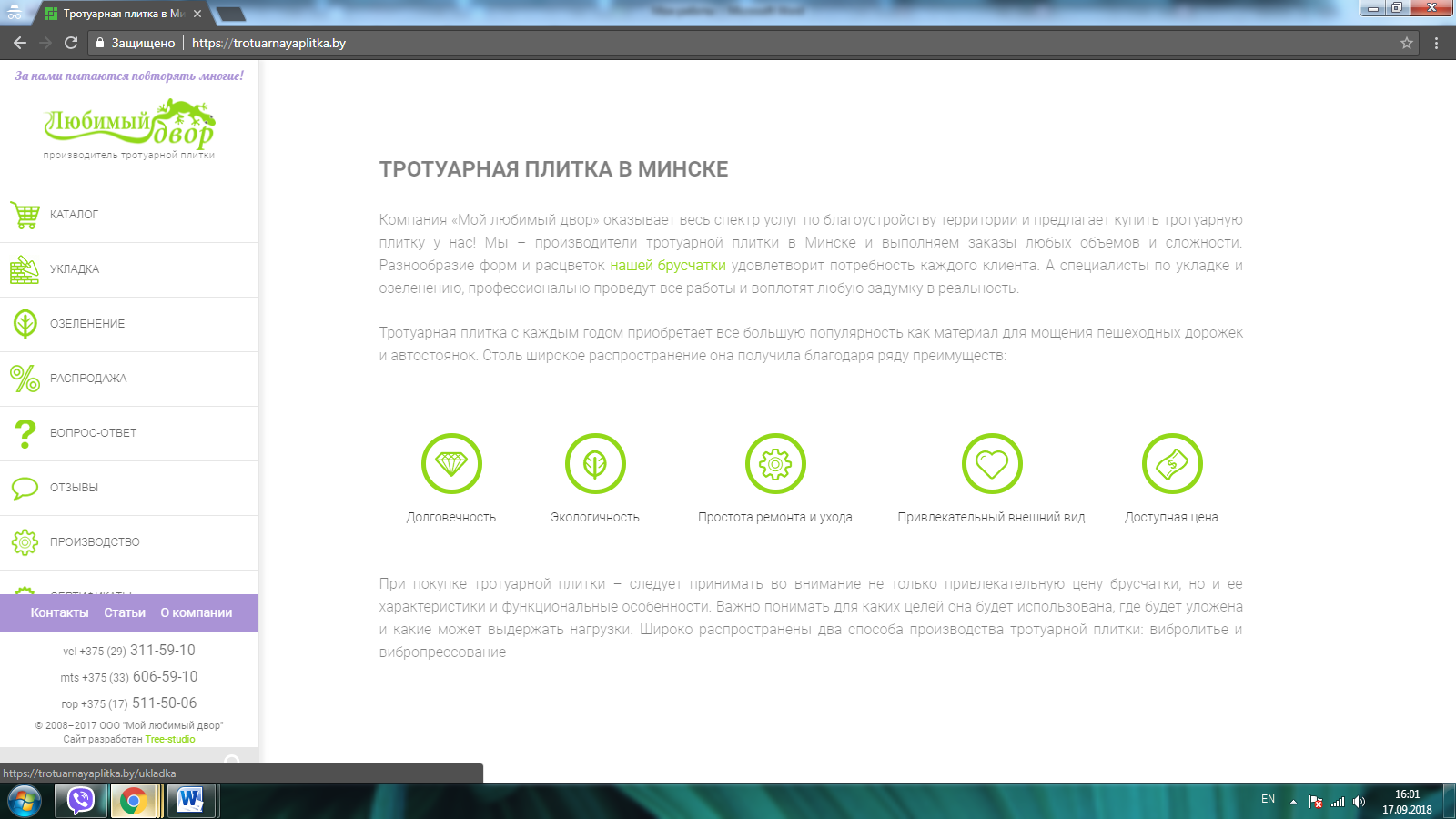 https://trotuarnayaplitka.by/cenahttps://trotuarnayaplitka.by/ukladkahttps://trotuarnayaplitka.by/https://trotuarnayaplitka.by/stati/trotuarnaya-plitka/chto-luchshe-trotuarnaya-plitka-ili-asfalthttps://trotuarnayaplitka.by/stati/trotuarnaya-plitka/sostav-trotuarnoy-plitkihttps://trotuarnayaplitka.by/stati/trotuarnaya-plitka/kakaya-plitka-luchshe-vibrolitaya-ili-vibropressovannayahttps://trotuarnayaplitka.by/stati/trotuarnaya-plitka/ekologichnost-trotuarnoy-plitkihttps://trotuarnayaplitka.by/regiony/smolevichihttps://trotuarnayaplitka.by/regiony/zhodinohttps://trotuarnayaplitka.by/regiony/borisovhttps://trotuarnayaplitka.by/regiony/bobruyskhttps://trotuarnayaplitka.by/dostavka-trotuarnoj-plitkihttps://trotuarnayaplitka.by/stati/trotuarnaya-plitka/sovety-po-vybory-trotuarnoy-plitkihttps://trotuarnayaplitka.by/stati/trotuarnaya-plitka/razvitie-rynka-trotuarnoy-plitki-v-belarusihttps://trotuarnayaplitka.by/proizvodstvohttps://trotuarnayaplitka.by/stati/trotuarnaya-plitka/bruschatkahttps://trotuarnayaplitka.by/vopros-otvethttps://trotuarnayaplitka.by/cena/starij-gorodhttps://trotuarnayaplitka.by/cena/colormixhttps://trotuarnayaplitka.by/cena/trotuarnaya-plitka-staryj-gorod-na-belom-cementehttps://trotuarnayaplitka.by/cena/colormix-oldhttps://trotuarnayaplitka.by/cena/starij-gorod-oldhttps://trotuarnayaplitka.by/cena/trotuarnaya-plitka-skandinaviyahttps://trotuarnayaplitka.by/cena/trotuarnaya-plitka-gollandiyahttps://trotuarnayaplitka.by/cena/trotuarnaya-plitka-avstriyahttps://trotuarnayaplitka.by/cena/trotuarnaya-plitka-bez-faskihttps://trotuarnayaplitka.by/cena/trotuarnaya-plitka-c-kroshkojhttps://trotuarnayaplitka.by/cena/trotuarnaya-plitka-kirpichikhttps://trotuarnayaplitka.by/ozelenenie